Cada  recuadro es por semana: Programa Educativo:Plan :2016Bloque o módulo al que pertenece:Departamento:Nombre del Curso:ID del curso:Desarrolladores:Fecha/versión:Unidad de Competencia: Se retoma del programa de curso presencial con registro oficial ante CDA.% UC: Se coloca el porcentaje que tendrá cada unidad de competenciaUnidad de Competencia: Se retoma del programa de curso presencial con registro oficial ante CDA.% UC: Se coloca el porcentaje que tendrá cada unidad de competenciaUnidad de Competencia: Se retoma del programa de curso presencial con registro oficial ante CDA.% UC: Se coloca el porcentaje que tendrá cada unidad de competenciaUnidad de Competencia: Se retoma del programa de curso presencial con registro oficial ante CDA.% UC: Se coloca el porcentaje que tendrá cada unidad de competenciaElementos de competenciaActividades de aprendizaje
Semana 1Valor% Instrumento de evaluaciónSe retoma del   programa de curso presencial con registro oficial ante CDATipo de Actividad : Elegir qué tipo de actividad seleccionar para esta semana: Ejemplo:     (estas son algunas que Moodle  nos proporciona)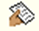 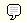 Para iniciar con la descripción de la actividad, es importante mencionar a los alumnos, cual es el objetivo de esta semana (recuerde que son máximo 3 actividades por semana) En este apartado se deberá describir detalladamente y paso a paso, cada una de las actividades que realizará el alumno, mencionando claramente, qué va  hacer (acción, verbo en infinitivo), cómo lo va a hacer (el procedimiento que seguirà)  y con que lo va hacer (materiales o blibliografìas. Así mismo, debemos detallar a los alumnos los criterios mínimos que deberá tener la actividad, esto es en cuanto a contenido y estructura. Nota: Las actividades se describen a partir del elemento de competencia es decir debe haber coherencia para su logro.Todas las actividades deberán tener un porcentaje, que sumados deben ser el porcentaje total de la unidad de competencia que se está trabajando.Nombre del instrumento con nombre de la actividad a evaluar.Ejemplo: Lista de verificación de video del tema “x”Materiales y recursos de apoyo: En este apartado se colocará el nombre de los materiales requeridos   según las actividades lo requieran.Se recomienda utilizar las  bases de datos de la institución: http://www.itson.mx/servicios/Biblioteca/Paginas/Biblioteca.aspx Nota: todos los materiales deberán incluir bibliografía con formato APA.Materiales y recursos de apoyo: En este apartado se colocará el nombre de los materiales requeridos   según las actividades lo requieran.Se recomienda utilizar las  bases de datos de la institución: http://www.itson.mx/servicios/Biblioteca/Paginas/Biblioteca.aspx Nota: todos los materiales deberán incluir bibliografía con formato APA.Materiales y recursos de apoyo: En este apartado se colocará el nombre de los materiales requeridos   según las actividades lo requieran.Se recomienda utilizar las  bases de datos de la institución: http://www.itson.mx/servicios/Biblioteca/Paginas/Biblioteca.aspx Nota: todos los materiales deberán incluir bibliografía con formato APA.Materiales y recursos de apoyo: En este apartado se colocará el nombre de los materiales requeridos   según las actividades lo requieran.Se recomienda utilizar las  bases de datos de la institución: http://www.itson.mx/servicios/Biblioteca/Paginas/Biblioteca.aspx Nota: todos los materiales deberán incluir bibliografía con formato APA.Unidad de Competencia: Se retoma del programa de curso presencial con registro oficial ante CDA.% UC: Se coloca el porcentaje que tendrá cada unidad de competenciaUnidad de Competencia: Se retoma del programa de curso presencial con registro oficial ante CDA.% UC: Se coloca el porcentaje que tendrá cada unidad de competenciaUnidad de Competencia: Se retoma del programa de curso presencial con registro oficial ante CDA.% UC: Se coloca el porcentaje que tendrá cada unidad de competenciaUnidad de Competencia: Se retoma del programa de curso presencial con registro oficial ante CDA.% UC: Se coloca el porcentaje que tendrá cada unidad de competenciaElementos de competenciaActividades de aprendizaje
Semana “x”Cierre de competenciaValorInstrumento de evaluaciónActividad integradora  por unidad de competencia: En este apartado se deberá describir una actividad integradora con la  que se haga cierre de la unidad de competencia en donde se abarquen todos los temas desarrollados.Nota: este apartado solamente se llena al finalizar cada unidad de competencia. Materiales y recursos de apoyo: Materiales y recursos de apoyo: Materiales y recursos de apoyo: Materiales y recursos de apoyo:  Chat Herramienta externa Foro Encuesta Examen Tarea